Hi everyone,Having adjusted to being in Level 2, things at school seem to be running smoothly and as well as can be expected with the extra hygiene considerations. What a good turnout we had for the Playgroup visit to the school this morning. It is always very exciting to get together for some sharing and games. It is equally as wonderful to see family and community members turning up for assembly. It is an important aspect of a student's learning journey to share their passion and progress. Tomorrow we are looking forward to planting Totara trees on the Anzac Walkway. The weather is not looking as good as we would like, so we are having lunch at school before going to plant the trees. We will have lunch at school at 12 o’clock. If you have some gardening gloves please bring those, as well as gumboots!We have nearly completed designing a new bus schedule for the Mangapakeha/Manawa routes. A few more tweaks to look at and we will provide more detail next week on how it will look. Are you amazing at sewing, cooking, woodwork, bushcraft, gardening or have some in depth knowledge you could share? Then we would love you to volunteer! We have a strong belief that we all have something to offer and share. With this in mind we would like to introduce a new programme called ‘Electives’ next term. This is a programme where members of the community offer their expertise and skills to tutor the children for one or two hours per week. The programme would be run over several weeks and ‘tutors’ would work with the same, small group of children before a swap to another group. Students choose which skill they wish to learn (in other words which ‘elective’ they wish to do). So if you think you have something to offer, let us know and we can get the kids excited about their chosen ‘Electives’. That’s all for now,SimonActing PrincipalTinui SchoolPlease remember if you have any questions, queries or concerns please contact Simon Couling at school on simonc@tinui.school.nz or Mieke Couling on miekec@tinui.school.nzImportant Dates19/08 School Assembly, 2pm Parents Welcome20/08 Anzac Walkway Planting Day31/08 Teacher Only Day10/09  Tinui School Cross Country14/09 Epro 816/09 WaiCol Production - ‘All Shook Up’ - School Trip22/09 Tinui School Production - ‘101 Heifers’25/09 School Assembly 2pm, Term 3 Ends12/10 Term 4 Starts10/12  Overnight Camp 11/12 Beach Education17/12  End of Year Function18/12 End of term 48/2/21 Waitangi Day9/2/21 Teacher Only Day10/2/21 Term 1 Starts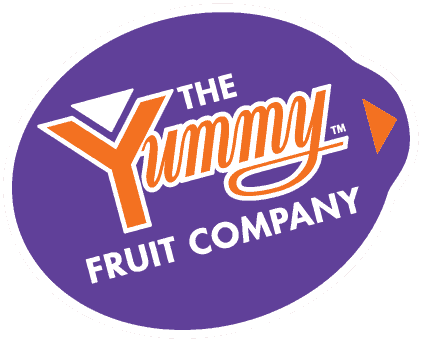 Yummy are stoked to be able to run the sports gear promotion again this year!!Winter is a great time to be eating Yummy apples, we have so many different varieties to choose from right now.  We will be running a couple of school holiday competitions on our social platforms, so look out for those on both facebook and Instagram.  And remember kids to eat lots of apples and collect the stickers for your school over the holidays and bring them in next term.  Please hand in any stickers or labels to me at the office and I will send them off.Masterton Food BankPlease note that on Friday is Masterton Schools Mufti Day (please see the flyer attached to the newsletter).  If you can send a non-perishable food item along to school (to Rachel in the office) for the Masterton Food Bank I am sure there will be many very grateful Masterton families.  School UniformIf your child/children requires a Tinui School uniform ie tracksuit, t-shirt and shorts please let Rachel know in the office and she will send one home.  Check out the school calendar for the whole year on the school website. Events will be added as they arise.WANT COVID-19 INFO?Check out the Ministry of HealthFacebook PageMORE IMPORTANT STUFF 👇PLEASE REVIEW OUR POLICIES ON SCHOOL DOCS!Go to: 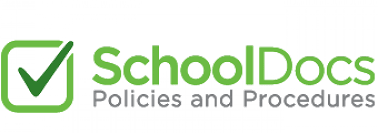 Our school docs siteSearch for Tinui School  and useUsername :  tinuiPassword  : respectLook for the red POLICY UNDER REVIEW tab.  Please feel free to make comments on any of the policies under review.  We need your input.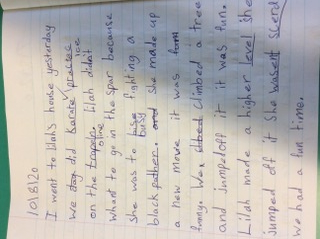 By Crystal M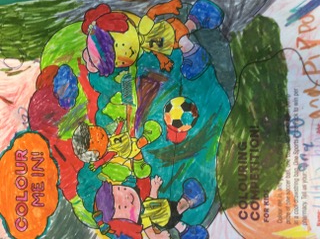 By Lilah M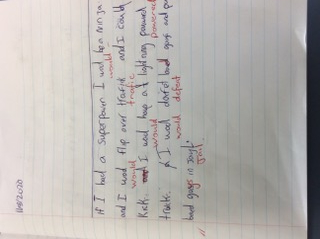 By Lockie B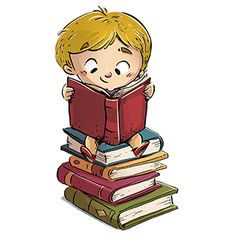 Kids News It UpKids News It Up